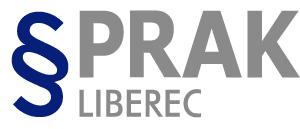 Plán práce – prosinec 2020, organizační změnyVÝUKA OD 7. 12. – 22. 12. 2020Týden od 7. 12. – 11. 12. 2020PREZENČNÍ VÝUKATřídy  P1C, P2A, P3A, P3B, P4A, P4BDISTANČNÍ VÝUKATřídy  P1A, P1B, P2B, P2C, P3C, P4A, P4B----------------------------------------------------------------------------------------------------------------------Týden od 14. 12. – 18. 12. 2020PREZENČNÍ VÝUKATřídy  P1A, P1B, P2B, P2C, P3C, P4A, P4BDISTANČNÍ VÝUKATřídy  P1C, P2A, P3A, P3B, P4A, P4B----------------------------------------------------------------------------------------------------------------------Týden od 21. – 22. 12. 2020PREZENČNÍ VÝUKATřídy  P1C, P2A, P3A, P3B, P4A, P4BDISTANČNÍ VÝUKATřídy  P1A, P1B, P2B, P2C, P3C, P4A, P4B------------------------------------------------------------------------------------------------------------------------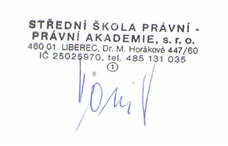 